 	    แบบรับรองคุณสมบัติและลักษณะต้องห้ามของผู้ประเมินภายนอก (แบบ ผปม.๓)    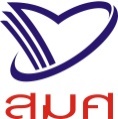 วันที่..........เดือน............................พ.ศ. ................... 	ข้าพเจ้า 	นาย/นาง/นางสาว.............................................................................................................................วัน/เดือน/ปีเกิด............................................ อายุ ................ ปี  เลขที่บัตรประชาชน.................................................ที่อยู่ปัจจุบัน..................................................................................................................................................................ที่ทำงานปัจจุบัน............................................................................................................................................................โทรศัพท์เคลื่อนที่.......................................................... E-mail address……………………………………………………………สถานะการทำงานปัจจุบัน   รับราชการ เจ้าหน้าที่ของรัฐ หรือเป็นผู้ที่ทำงานมีเงินเดือนหรือตำแหน่งประจำ  เกษียณอายุราชการ หรือไม่ได้ทำงานมีเงินเดือนหรือตำแหน่งประจำ อื่น ๆ ระบุ..................................................................................................................................แบบสอบถามสำหรับผู้สมัคร โปรดตอบข้อมูลตามความเป็นจริงขอรับรองว่าข้อมูลดังกล่าวข้างต้นเป็นความเป็นจริงทุกประการ  หากปรากฏภายหลังว่าข้อมูลดังกล่าว ไม่ถูกต้องและไม่เป็นความจริงเมื่อใด ให้ถือว่าข้าพเจ้าเป็นผู้ขาดคุณสมบัติทันทีกรณีเป็นข้าราชการ เจ้าหน้าที่ของรัฐ หรือเป็นผู้ที่ทำงานมีเงินเดือนหรือตำแหน่งประจำ ต้องได้รับอนุญาตจากผู้บังคับบัญชาหรือต้นสังกัดเป็นหนังสือตามแบบที่ผู้อำนวยการกำหนด (ผปม.๒) เพื่อให้สามารถยื่นใบสมัครเข้ารับการคัดเลือกเป็นผู้ประเมินภายนอกและสามารถทำการประเมินคุณภาพภายนอกได้ ลงชื่อผู้สมัคร................................................          		ลงชื่อผู้บังคับบัญชา (ถ้ามี)............................................  (.............................................................................)                  (.............................................................................)     ...................../ ........................./ ..................                        ...................../ ........................./ ..................     คุณสมบัติใช่ไม่ใช่คุณสมบัติผู้ประเมินภายนอก๑. มีอายุไม่น้อยกว่าสามสิบปีบริบูรณ์ ในวันที่ยื่นใบสมัครเข้ารับการคัดเลือก๒. สำเร็จการศึกษาระดับไม่ต่ำกว่าปริญญาตรี ในสาขาวิชาหรือความเชี่ยวชาญตามประกาศของคณะกรรมการ ๓. มีสุขภาพร่างกายแข็งแรงสมบูรณ์๔.	มีทักษะการสื่อสารที่ดี๕.	มีความสามารถในการใช้เทคโนโลยีสารสนเทศเพื่อการประกันคุณภาพภายนอกลักษณะต้องห้ามตามข้อบังคับคณะกรรมการสำนักงานรับรองมาตรฐานและประเมินคุณภาพการศึกษาว่าด้วยการรับรอง การต่ออายุ และการควบคุมการปฏิบัติหน้าที่ของ
ผู้ประเมินภายนอก พ.ศ.๒๕๖๔๑. เป็นบุคคลวิกลจริต จิตฟั่นเฟือนไม่สมประกอบ หรือจิตบกพร่อง๒. เป็นคนไร้ความสามารถ หรือเสมือนไร้ความสามารถ๓. เป็นบุคคลทุพพลภาพที่มีลักษณะเป็นอุปสรรคต่อการทำหน้าที่ผู้ประเมินภายนอก๔. เป็นบุคคลล้มละลาย๕. เคยได้รับโทษจำคุกโดยคำพิพากษาถึงที่สุดให้จำคุก เว้นแต่โทษสำหรับความผิดที่กระทำโดยประมาทหรือความผิดลหุโทษ๖.	เคยถูกสั่งให้พ้นจากราชการ หน่วยงานของรัฐ หรือรัฐวิสาหกิจเพราะทุจริตต่อหน้าที่ หรือถือว่ากระทำการทุจริตต่อหน้าที่๗. เคยถูกไล่ออก ปลดออก หรือให้ออกจากหน่วยงานเอกชนเพราะกระทำการทุจริต๘. เป็นเจ้าหน้าที่หรือลูกจ้างของสำนักงาน (สมศ.)